St Joseph’s Catholic Primary School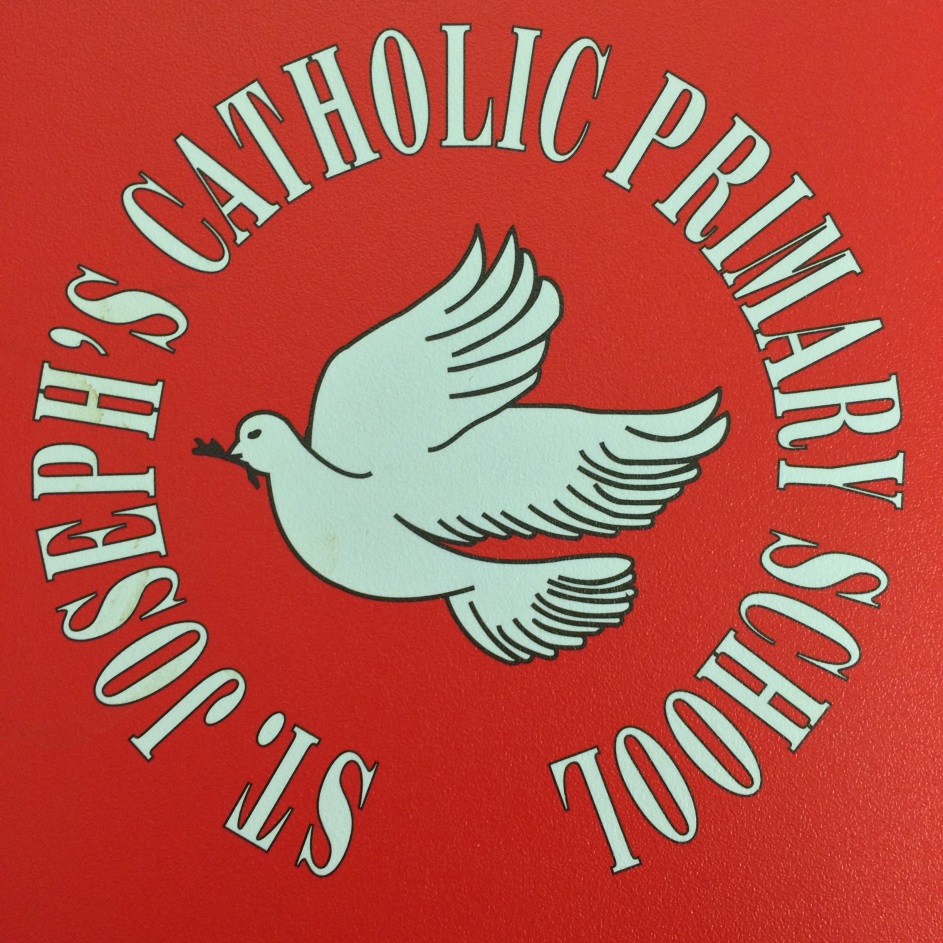 All About MeMy full name is ________________________________________I would like to be known as ____________________________My date of birth is _____________________________________This booklet is for parents/carers and children to complete together.We want to get to know your child so that you will feel confident that your child is happy and safe with us. Please come and talk to us if you have any questions or concerns.We hope you enjoy completing this booklet together. I am ___________________________ years old.                                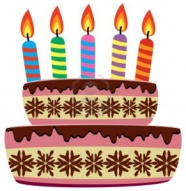 My birthday is on _______________________________________My Favourite Things            Things I like to do.        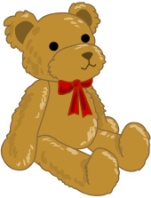 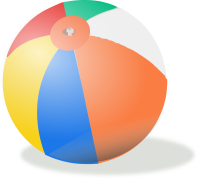 Draw a smiley face by the things you like to do 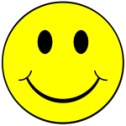 Parents’/Carers’ Pages(to be kept with your child’s records)My child will be brought to school and picked up by (please also provide these details on the contact form):Name _______________________________________Phone number ______________Name _______________________________________Phone number ______________Name _______________________________________Phone number ______________My child can’t eat or drink e.g non-halal meat, orange juice etc Please also provide these details on the contact form__________________________________________________________________________My child sleeps well: usually  	      sometimes	       never  Does your child have any other issues or is there anything you are worried about? (You can talk to us if you don’t want to write it down)__________________________________________________________________________________________________________________________________________________________________________________________________________________Has your child previously attended playgroup/ nursery/ childminder?(Please list)___________________________________________________________________________________________________________________________________Please tell us about your child:Are they shy?  Are they confident?  Is there anything they find difficult? Is there anything that makes them upset/ frightened?_____________________________________________________________________________________________________________________________________________________________________________________________________________________Is there anything else you would like to tell us about your child/ family?______________________________________________________________________________________________________________________________________________People who live in my home are :-